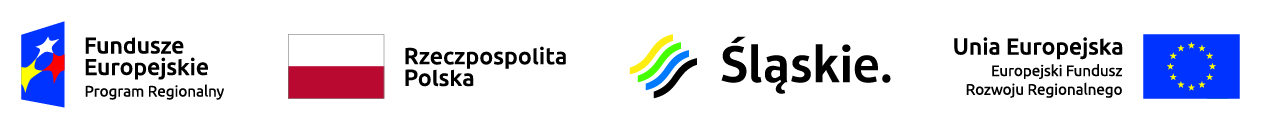 Załącznik 4 do SIWZ – wzór umowy Numer zamówienia: ZBM/TT/782/2019Umowa nr ……… [wzór]zawarta w dniu ………2019 roku w Cieszynie pomiędzy:………………………………..…………………………..zwaną dalej „zamawiającym” z jednej strony, którą reprezentuje:………………………………a………………………………..zwaną dalej „wykonawcą”§1Zamawiający zamawia, a wykonawca przyjmuje do wykonania roboty budowlane obejmujące wykonaniu dociepleń przegród budowlanych wraz z robotami towarzyszącymi w budynku znajdującym się w Cieszynie przy ul. …………. (uzupełnić w zależności od części) stanowiących własność Gminy Cieszyn będących w zarządzie Zakładu Budynków Miejskich w Cieszynie Sp. z o. o.Zamówienie realizowane jest w ramach projektu “Likwidacja niskiej emisji zanieczyszczeń w centrum Cieszyna – Etap I” który współfinansowany jest przez Unię Europejską ze środków Europejskiego Funduszu Rozwoju Regionalnego w ramach Regionalnego Programu Operacyjnego Województwa Śląskiego na lata 2014-2020”. Zakres przedmiotu umowy określony w załączniku nr 7 do SIWZ (opis przedmiotu zamówienia – cześć ogólna), dokumentacji projektowej, specyfikacjach technicznych wykonania i odbioru robót obejmuje: (uzupełnić w zależności od części)- docieplenie stropu poddasza wełną mineralną gr. 25 cm na ruszcie drewnianym z pełnym deskowaniem - 158,974 m2- docieplenie stropu nad sienią wełną mineralną gr. 15 cm - 28,178 m2- docieplenie ścian zewnętrznych podwórzowych wełną mineralną gr. 15 cm - 262,288 m2- wymiana obróbek blacharskich, rynien i rur spustowych.LUB- docieplenie stropu poddasza wełną mineralną gr. 18 cm na ruszcie drewnianym z pełnym deskowaniem - 334,00 m2- docieplenie ścian zewnętrznych  bocznych wełną mineralną gr. 14 cm z uwzględnieniem odwzorowania detali architektonicznych - 447,953 m2- wykonanie tynków termoizolacyjnych gr 3 cm  ściany zewnętrznej frontowej – boniowanie - 226,357 m2- wykonanie tynków termoizolacyjnych gr 3 cm  ściany zewnętrznej frontowej – tynki płaskie - 45,388 m2- uzupełnienie tynków boniowatych ( 40 % powierzchni) tynkiem termoizolacyjnym - 35,223 m2- wykonanie gładzi elewacji, gruntowanie , malowanie farbami silikatowymi - 544,891 m2- remont cokołu kamiennego - 147,736 m2- docieplenie ścian fundamentowych styropianem XPS gr. 14 cm - 86,508 m2- wykonanie pionowej izolacji przeciwwilgociowej ścian fundamentowych - 86,508 m2- wymiana obróbek blacharskich, rynien i rur spustowych	- montaż na elewacji  2 budek lęgowych dla jerzyka oraz 3 budek na ścianie kominowej dla kawki.LUB- docieplenie stropu poddasza wełną mineralną gr. 18 cm na ruszcie drewnianym z pełnym deskowaniem - 167,68 m2- wymiana obróbek blacharskich, rynien i rur spustowych.LUB- docieplenie stropu poddasza wełną mineralną gr. 18 cm na ruszcie drewnianym z pełnym deskowaniem - 223,40 m2 - docieplenie stropodachu wełną mineralną gr. 20 cm - 11,98 m2- docieplenie ścian zewnętrznych bocznych i tylnych metodą lekką-mokrą wełną mineralną gr. 14 cm - 518,729 m2- docieplenie ścian cokołu styropianem gr. 14 cm - 16,80 m2- docieplenie ścian fundamentowych styropianem XPS gr. 14 cm - 59,64 m2- wykonanie pionowej izolacji przeciwwilgociowej ścian fundamentowych - 59,64 m2- wymiana obróbek blacharskich, rynien i rur spustowych.LUB- docieplenie stropu poddasza wełną mineralną gr. 18 cm na ruszcie drewnianym z pełnym deskowaniem - 234,685 m2- docieplenie ścian zewnętrznych metodą lekką-mokrą wełną mineralną gr. 14 cm z uwzględnieniem odwzorowania detali architektonicznych - 270,358 m2- docieplenie ścian fundamentowych styropianem XPS gr. 14 cm - 53,52 m2- wykonanie pionowej izolacji przeciwwilgociowej ścian fundamentowych - 53,52 m2- remont/ odtworzenie cokołu kamiennego - 24,18 m2- wymiana obróbek blacharskich, rynien i rur spustowych- montaż na elewacji  2 budek lęgowych dla jerzyka oraz 1 budki dla nietoperza.§2Zamawiający, w uznaniu wykonania i zakończenia robót oraz usunięcia w nich wad przez wykonawcę, w terminach i w sposób określony w umowie, zapłaci wykonawcy kwotę z należnym podatkiem od towarów i usług w wysokości ……… złotych (słownie:………). Wynagrodzenie, o którym mowa w ust. 1, jest wynagrodzeniem ryczałtowym, w związku z czym nie podlega ono waloryzacji przez cały okres związania umową z zastrzeżeniem § 15 ust. 4.Ustala się jednorazowe rozliczanie wykonywanych robót, które nastąpi po zakończeniu robót. Podstawą do wystawienia przez wykonawcę faktury będzie protokół odbioru robót, podpisany przez kierownika budowy*/robót* i inspektora nadzoru inwestorskiego. Warunkiem zapłaty wynagrodzenia jest dostarczenie przez wykonawcę dowodów potwierdzających zapłatę wynagrodzenia podwykonawcom lub dalszym podwykonawcom, o których mowa w ust. 6 pkt 1.W przypadku zatrudnienia podwykonawców, strony ustalają że: wykonawca w celu uzyskania zapłaty za wykonane roboty, o których mowa w ust. 3 zobowiązany jest dostarczyć zamawiającemu dowody potwierdzające zapłatę wymagalnego wynagrodzenia podwykonawcom lub dalszym podwykonawcom, wykonawca zobowiązany jest do zapłaty wynagrodzenia podwykonawcy, a ten dalszemu podwykonawcy w terminie 21 dni od dnia doręczenia wykonawcy, podwykonawcy lub dalszemu podwykonawcy faktury lub rachunku, zamawiający dokonuje bezpośredniej zapłaty wymagalnego wynagrodzenia przysługującego podwykonawcy lub dalszemu podwykonawcy, który zawarł zaakceptowaną przez zamawiającego umowę o podwykonawstwo, w przypadku uchylenia się od obowiązku zapłaty odpowiednio przez wykonawcę, podwykonawcę lub dalszego podwykonawcę, wynagrodzenie, o którym mowa w pkt 3, dotyczy wyłącznie należności powstałych po zaakceptowaniu przez zamawiającego umowy o podwykonawstwo, bezpośrednia zapłata obejmuje wyłącznie należne wynagrodzenie, bez odsetek, należnych podwykonawcy lub dalszemu podwykonawcy, przed dokonaniem bezpośredniej zapłaty zamawiający umożliwi wykonawcy zgłoszenie pisemnych uwag dotyczących zasadności bezpośredniej zapłaty wynagrodzenia podwykonawcy lub dalszemu podwykonawcy, o których mowa w pkt 3. Zamawiający informuje o terminie zgłaszania uwag, nie krótszym niż 7 dni od dnia doręczenia tej informacji, w przypadku dokonania bezpośredniej zapłaty podwykonawcy lub dalszemu podwykonawcy, o których mowa w pkt 3, zamawiający potrąca kwotę wypłaconego wynagrodzenia z wynagrodzenia należnego wykonawcy, a gdy ta kwota będzie niewystarczająca, wykonawca zwróci zamawiającemu brakującą kwotę w ciągu 14 dni od wezwania.7. Termin płatności ustala się na 21 dni od daty doręczenia Zamawiającemu prawidłowo wystawionej faktury, z zastrzeżeniem, o którym mowa w ust. 11.8. Wykonawca oświadcza, że jest/nie jest (zaznaczyć właściwe) płatnikiem podatku VAT posiadającym numer identyfikacji podatkowej NIP: ………. Faktury należy wystawiać na: Miasto Cieszyn, Rynek 1, 43-400 Cieszyn, NIP: 5482404950.9. Płatności dokonywane będą przelewem na rachunek wykonawcy nr ……….10. Wskazanie w fakturze numeru rachunku bankowego innego niż określony w ust. 9 skutkować będzie wstrzymaniem płatności do czasu przedłożenia pisemnego oświadczenia wykonawcy o zmianie numeru konta oraz aktualnego zaświadczenia z banku prowadzącego rachunek wykonawcy.11. Termin płatności faktury/rachunku, o którym mowa w ust. 7, w przypadku, o którym mowa w ust. 10, rozpoczyna swój bieg od dnia przedłożenia oświadczenia o zmianie numeru konta  oraz zaświadczenia z banku prowadzącego rachunek wykonawcy.§3Termin realizacji przedmiotu umowy, rozumiany jako data zgłoszenia gotowości przedmiotu umowy do odbioru końcowego zgodnie z wymogami §13 do 30 sierpnia 2019 r.W przypadku zmiany terminu umownego (wydłużenia okresu realizacji robót), Wykonawca nie będzie uprawniony do żądania zwiększenia wynagrodzenia umownego ani dodatkowego wynagrodzenia z tego tytułu.§4Wykonawca nie może rozpocząć żadnych robót podstawowych i pomocniczych przed przekazaniem terenu budowy w formie protokołu podpisanego przez upoważnionych przedstawicieli wykonawcy i zamawiającego.§5Obowiązki zamawiającego:1) protokolarne przekazanie wykonawcy terenu budowy;2) przekazanie niezbędnej dokumentacji projektowej;3) zapewnienie nadzorów inwestorskiego, autorskiego;4) dokonywanie odbiorów robót zanikających i ulegających zakryciu w terminie 3 dni roboczych od daty przyjęcia zgłoszenia robót do odbioru;5) przystąpienie do odbioru końcowego robót po potwierdzeniu jego gotowości do odbioru przez inspektora nadzoru inwestorskiego w terminach określonych w §13 ust. 3;6) zapłata wynagrodzenia.§6Do obowiązków wykonawcy należy:1) opracowanie planu bezpieczeństwa i ochrony zdrowia przed rozpoczęciem robót;2) przekazanie zamawiającemu kopii planu bezpieczeństwa i ochrony zdrowia w terminie 7 dni od daty podpisania umowy;	3) wykonanie przedmiotu umowy z należytą starannością zgodnie z: umową, dokumentacją projektową, warunkami pozwolenia na budowę, warunkami pozwolenia na prowadzenie robót budowlanych przy zabytku nieruchomym wpisanym do rejestru zabytków, warunkami SIWZ oraz zasadami wiedzy technicznej;4) 	przejęcie od zamawiającego terenu budowy;5)	zapewnienie osoby do kierowania robotami budowlanymi, spełniającej wymagania określone w SIWZ  pkt. 5.2.2, lit. b;6) 	odpowiednie zabezpieczenie na własny koszt terenu robót, oznakowanie terenu budowy, wywieszenie tablic ostrzegawczych i informacyjnych, wykonywanie robót w sposób zgodny z przepisami bhp i p.poż.;7) 	zapewnienie na własny koszt właściwej gospodarki odpadami zgodnie z ustawą  o odpadach oraz przepisami wykonawczymi;8) 	utrzymywanie terenu robót w stanie wolnym od przeszkód komunikacyjnych w granicach uzgodnionych z zamawiającym;9) 	uzyskanie, w razie potrzeby, na własny koszt i z odpowiednim wyprzedzeniem, zezwoleń na zajęcie terenu, pasa drogowego itp.;10) 	koordynowanie robót podwykonawców zatrudnionych na budowie;11) 	utrzymywanie stałego porządku na terenie budowy poprzez sukcesywne usuwanie materiałów, śmieci oraz wszelkich odpadów wytworzonych podczas wykonywania robót;12) zgłaszanie przez kierownika budowy/kierowników robót do odbioru robót zanikających lub ulegających zakryciu. Zgłoszenie powinno być dokonane w formie pisemnej z jednoczesnym skutecznym powiadomieniem inspektora nadzoru inwestorskiego/inspektorów nadzoru inwestorskiego;13) ubezpieczenie przedmiotu umowy zgodnie z ustaleniami określonymi w §12;14) po zakończeniu robót:uporządkowanie na własny koszt terenu budowy oraz doprowadzenie do należytego stanu terenów przyległych wykorzystywanych dla celów budowy,zgłoszenie przedmiotu umowy do odbioru końcowego zgodnie z postanowieniami §13,dostarczenie zamawiającemu oświadczenia kierownika budowy o wykonaniu robót zgodnie z projektem budowlanym oraz przepisami, oświadczenia kierownika robót o doprowadzeniu do należytego stanu i porządku terenu robót, oświadczenia o właściwym zagospodarowaniu terenów przyległych, jeżeli eksploatacja wybudowanego obiektu jest uzależniona od ich odpowiedniego zagospodarowania, protokołów badań i sprawdzeń, certyfikatów, deklaracji zgodności dot. zastosowanych wyrobów budowlanych oraz innych dokumentów wymaganych do dokonania odbioru robót.§71. Wykonawca wykona przedmiot umowy: (zaznaczyć włąściwe)siłami własnymi,z pomocą podwykonawców.2. Wykonawca zamówienia na roboty budowlane zamierzający zawrzeć umowę o podwykonawstwo, której przedmiotem są roboty budowlane, jest obowiązany, w trakcie realizacji zamówienia publicznego na roboty budowlane, do przedłożenia zamawiającemu projektu tej umowy. 3. 	Zamawiający ma prawo, w terminie 14 dni roboczych od przedstawienia przez wykonawcę projektu umowy o podwykonawstwo robót budowlanych lub zmian projektu umowy o podwykonawstwo robót budowlanych, zgłosić do niej zastrzeżenia i żądać zmiany wskazanego podwykonawcy z podaniem uzasadnienia.4.	Niezgłoszenie w formie pisemnej zastrzeżeń do przedłożonego projektu umowy   o podwykonawstwo, w terminie o którym mowa w ust. 3, uważa się za akceptację projektu umowy przez zamawiającego.5. 	Termin zapłaty wynagrodzenia podwykonawcy lub dalszemu podwykonawcy przewidziany w umowie o podwykonawstwo nie może być dłuższy niż 21 dni od dnia doręczenia wykonawcy, podwykonawcy lub dalszemu podwykonawcy faktury lub rachunku, potwierdzających wykonanie zleconej podwykonawcy lub dalszemu podwykonawcy roboty budowlanej.6. 	Po podpisaniu umowy o podwykonawstwo wykonawca ma obowiązek przekazania zamawiającemu poświadczonej za zgodność z oryginałem kopii zawartej umowy o podwykonawstwo  w terminie 7 dni od dnia jej zawarcia. Obowiązek ten dotyczy także zmiany zawartej umowy  o podwykonawstwo.7. Zamawiający ma prawo, w terminie 14 dni roboczych od przedstawienia przez wykonawcę  umowy  o podwykonawstwo robót budowlanych lub zmian umowy o podwykonawstwo robót budowlanych,  zgłosić do niej sprzeciw.8. 	Do zawierania umów o podwykonawstwo z dalszymi podwykonawcami mają zastosowanie zasady, o których mowa w ust. 2 - 6.9. 	Zamawiający może żądać od wykonawcy przedstawienia dokumentów potwierdzających kwalifikacje podwykonawcy. Zamawiający wyznacza termin na dostarczenie powyższych dokumentów, nie krótszy niż 3 dni.10. Umowa pomiędzy wykonawcą a podwykonawcą powinna być zawarta w formie pisemnej pod rygorem nieważności.11. W przypadku powierzenia przez wykonawcę realizacji robót podwykonawcy, wykonawca jest zobowiązany do dokonania we własnym zakresie zapłaty wynagrodzenia należnego podwykonawcy.12. Do zawarcia przez podwykonawcę umowy z dalszym podwykonawcą jest wymagana zgoda wykonawcy.13. Wykonanie prac w podwykonawstwie nie zwalania wykonawcy z odpowiedzialności za wykonanie obowiązków wynikających z umowy i z obowiązujących przepisów prawa. Wykonawca odpowiada za działania i zaniechania podwykonawców jak za własne.§81. Wykonawca wykona przedmiot umowy z dostarczonych we własnym zakresie nowych wyrobów budowlanych.2. Wykonawca dostarczy materiały do wykonania robót stanowiących przedmiot umowy zgodne z wymaganiami określonymi w dokumentacji projektowej, specyfikacjach technicznych wykonania i odbioru robót, z uwzględnieniem wytycznych w zakresie sposobu obliczenia ceny oferty.3. Wyroby budowlane, o których mowa w ust. 1 i 2, spełniać będą wymagania określone w ustawie z dnia 16 kwietnia 2004 r. o wyrobach budowlanych.4. Na każde żądanie zamawiającego (inspektora nadzoru) wykonawca zobowiązany jest okazać, w stosunku do wskazanych wyrobów odpowiednie dokumenty potwierdzające spełnienie wymagań podstawowych i dopuszczenie do stosowania w budownictwie.§9Wykonawca ponosić będzie odpowiedzialność z tytułu niewykonania lub nienależytego wykonania umowy niezależnie od swojej winy, a zatem na zasadzie ryzyka. Wykonawca ponosić będzie odpowiedzialność za działanie bądź zaniechanie osób (podmiotów), które działały na jego zlecenie, w jego imieniu, na jego rzecz albo z jego zamówienia przy wykonaniu tej umowy, chociażby nie ponosił winy w wyborze lub posługiwał się podmiotami będącymi przedsiębiorcami zawodowo trudniącymi się wykonywaniem usług, do wykonania których Wykonawca zobowiązany jest na podstawie tej umowy.Zamawiający może naliczyć Wykonawcy następujące kary umowne:za opóźnienie w wykonaniu przedmiotu umowy Zamawiający naliczy karę umowną w wysokości 0,2 % wynagrodzenia umownego brutto, o którym mowa w § 2 ust. 1 za każdy dzień kalendarzowy opóźnienia,za opóźnienie w usunięciu wad stwierdzonych przy odbiorze końcowym oraz w okresie gwarancji i rękojmi w wysokości 0,1 % wynagrodzenia umownego brutto,  o którym mowa w § 2 ust. 1, za każdy dzień kalendarzowy opóźnienia począwszy od dnia wyznaczonego na ich usunięcie,w wysokości 2 000,00 zł (dwa tysiące złotych) za brak zapłaty wynagrodzenia należnego podwykonawcom lub dalszym podwykonawcom za każdy przypadek naruszenia,w wysokości 0,2 % wynagrodzenia należnego podwykonawcom lub dalszym podwykonawcom z tytułu nieterminowej zapłaty należnego im wynagrodzenia, za każdy dzień opóźnienia,w wysokości 1 000,00 zł (jeden tysiąc złotych) z tytułu nieprzedłożenia do zaakceptowania projektu umowy o podwykonawstwo lub projektu jej zmiany za każdy przypadek naruszenia,w wysokości 1 000,00 zł (jeden tysiąc złotych) z tytułu nieprzedłożenia  poświadczonej za zgodność z oryginałem kopii umowy o podwykonawstwo lub jej zmiany,w wysokości 1 000,00 zł (jeden tysiąc złotych) z tytułu niewprowadzenia żądanej zmiany umowy o podwykonawstwo w zakresie terminu płatności za każdy przypadek naruszenia,w wysokości 2 000,00 zł (dwa tysiące złotych) z tytułu nieprzedłożenia dokumentów, o których mowa w § 14 ust. 2 i ust. 3 za każdy przypadek naruszenia,w wysokości 10 % wynagrodzenia umownego brutto, o którym mowa w § 2 ust. 1, w przypadku odstąpienia Zamawiającego od umowy z powodu określonego w § 10 ust. 1 pkt 6 lub z innych przyczyn zależnych od Wykonawcy.Zamawiający zastrzega sobie prawo do potrącania kar umownych z wynagrodzenia przysługującego Wykonawcy, a Wykonawca wyraża zgodę na potrącenie.W przypadku, gdy szkoda z tytułu niewykonania lub nienależytego wykonania umowy przez Wykonawcę lub z tytułu odstąpienia od umowy jest wyższa niż zastrzeżone kary umowne lub powstała z innych tytułów, Zamawiający zastrzega sobie prawo dochodzenia odszkodowania uzupełniającego na zasadach ogólnych.Zamawiający zastrzega sobie prawo do łączenia kar umownych.§10Zamawiającemu przysługuje prawo odstąpienia od umowy:w przypadku wystąpienia istotnej zmiany okoliczności powodującej, że wykonanie umowy nie leży w interesie publicznym, czego nie można było przewidzieć w chwili zawarcia umowy; odstąpienie od umowy w tym przypadku może nastąpić w terminie 1 miesiąca od powzięcia wiadomości o powyższych okolicznościach,jeżeli Wykonawca – z własnej woli i bez uzasadnionych przyczyn – nie rozpoczął robót w terminie 21 dni od daty przekazania terenu robót lub bez uzasadnionych przyczyn przerwał roboty na okres dłuższy niż 21 dni i pomimo dodatkowego wezwania nie przystąpił do robót,jeżeli Wykonawca wykonuje roboty w sposób wadliwy lub niezgodny z postanowieniami umowy, a termin wyznaczony Wykonawcy przez Zamawiającego na zmianę sposobu wykonywania robót bezskutecznie upłynął,w przypadku nieprzedłożenia dokumentu potwierdzającego, że Wykonawca ubezpieczył budowę w zakresie i do wysokości określonych w §12,w razie konieczności dokonywania bezpośredniej zapłaty podwykonawcy lub dalszemu podwykonawcy, o której mowa w §2 ust. 6 pkt 3 na sumę większą niż 5% wartości niniejszej umowy.w przypadku dwukrotnego nie przedłożenia dokumentów o których mowa w § 14 ust. 2 i ust. 3 pkt 1, lub uniemożliwienie przeprowadzenia kontroli na miejscu wykonywania świadczenia.Wykonawcy przysługuje prawo odstąpienia od umowy jeżeli Zamawiający zawiadomi Wykonawcę, iż wobec zaistnienia uprzednio nie przewidzianych okoliczności, nie będzie mógł spełnić swoich zobowiązań wobec Wykonawcy.Odstąpienie od umowy powinno nastąpić w formie pisemnej pod rygorem nieważności takiego oświadczenia i powinno zawierać uzasadnienie.§11Wykonawca na wykonany przedmiot umowy udziela gwarancji oraz rękojmi.Okres udzielonej gwarancji i rękojmi na wykonane roboty budowlane, licząc od daty wydania protokołu odbioru końcowego, wynosi ….. (w zależności o d oświadczenia złożonego w ofercie) miesięcy.Wykonawca zobowiązuje się do usunięcia na własny koszt wad ujawnionych w okresie rękojmi za wady lub w okresie gwarancji, lub dostarczenia rzeczy nowych wolnych od wad w miejsce rzeczy wadliwych, w terminie wyznaczonym przez Zamawiającego.W przypadku nie wywiązania się Wykonawcy ze zobowiązań gwarancyjnych lub wynikających z rękojmi za wady, Zamawiający ma prawo do usunięcia wad lub dostarczenia rzeczy nowych wolnych od wad w miejsce rzeczy wadliwych, na koszt i ryzyko wykonawcy.Wykonawca wniósł zabezpieczenie należytego wykonania umowy w wysokości 5% wynagrodzenia umownego, o którym mowa w §2 ust. 1. Zabezpieczenie służy pokryciu roszczeń z tytułu niewykonania lub nienależytego wykonania umowy. Zabezpieczenie służy także do pokrycia roszczeń Zamawiającego z tytułu gwarancji i rękojmi.Zwrot zabezpieczenia należytego wykonania umowy dokonany będzie w następujący sposób:Zamawiający zwróci 70% wysokości zabezpieczenia w terminie 30 dni od dnia wykonania zamówienia i uznania przez Zamawiającego za należycie wykonane tj. po podpisaniu Protokołu Odbioru Końcowego (jeżeli w protokole tym nie stwierdzono wad), lub od daty pisemnego potwierdzenia, przez przedstawiciela Zamawiającego, usunięcia wad stwierdzonych w Protokole Odbioru Końcowego,Zamawiający pozostawi na zabezpieczenie roszczeń z tytułu gwarancji i rękojmi za wady kwotę wynoszącą 30% wysokości zabezpieczenia,kwota, o której mowa w ust. 6 pkt 2 jest zwracana nie później niż w 15 dniu po upływie okresu gwarancji i rękojmi za wady, o ile w okresie tym, nie ujawniły się wady, które nie zostały usunięte przez Wykonawcę.§121. Wykonawca zobowiązuje się do ubezpieczenia budowy i robót przed ich rozpoczęciem na warunkach zatwierdzonych przez zamawiającego.2. Wykonawca zobowiązuje się do ubezpieczenia budowy i robót między innymi z tytułu:szkód, które mogą zaistnieć w związku z prowadzonymi robotami oraz zdarzeniami losowymi, w tym od kradzieży,odpowiedzialności cywilnej.3. Ubezpieczeniu podlegają w szczególności:roboty, obiekty budowlane, urządzenia oraz wszelkie mienie ruchome związane bezpośrednio z wykonywaniem robót – od ognia, huraganu, powodzi i innych zdarzeń losowych, w tym od kradzieży,odpowiedzialność cywilna za szkody oraz następstwa nieszczęśliwych wypadków dotyczących pracowników i osób trzecich a powstałych w związku z prowadzonymi robotami budowlanymi w tym także ruchem pojazdów mechanicznych.4. Wymagana wysokość sumy ubezpieczenia:w stosunku do robót – kwota odpowiadająca wynagrodzeniu umownemu określonemu w § 2 ust.1,w stosunku do urządzeń placu budowy i sprzętu zgromadzonego przez Wykonawcę na terenie budowy – kwota odpowiadająca wartości odtworzeniowej.5. Wykonawca na żądanie Zamawiającego zobowiązany będzie do cesji praw  z umowy ubezpieczenia na rzecz zamawiającego lub banku kredytującego Zamawiającego.6. 	Przed rozpoczęciem robót wykonawca przedstawi Zamawiającemu dowody ubezpieczenia.§13Odbiór końcowy robót nastąpi po zakończeniu całości robót stanowiących przedmiot umowy.Wykonawca zgłosi gotowość przedmiotu umowy do odbioru końcowego powiadamiając niezwłocznie w formie pisemnej zamawiającego.Zamawiający w terminie do 10 dni roboczych od daty otrzymania powiadomienia wymienionego w ust. 2, przeprowadzi w obecności kierownika budowy*/robót* czynności sprawdzające w celu potwierdzenia osiągnięcia gotowości przedmiotu umowy do odbioru końcowego, w tym kompletności dokumentacji powykonawczej oraz sporządzi dokument potwierdzający stan faktyczny.Po przeprowadzeniu czynności, o których mowa w ust. 3, z wynikiem pozytywnym, zamawiający wyznaczy w formie pisemnej termin odbioru końcowego robót.Odbiór wykonanych robót odbędzie się komisyjnie z udziałem upoważnionych przedstawicieli zamawiającego i wykonawcy na równorzędnych prawach.Z czynności odbioru sporządzony będzie protokół odbioru końcowego zawierający wszelkie ustalenia dokonane w toku odbioru jak też terminy wyznaczone na usunięcie stwierdzonych przy odbiorze wad.§141. Zamawiający wymaga, aby wykonawca lub podwykonawca przez cały okres wykonywania przedmiotu umowy zatrudniał na podstawie umowy o pracę w rozumieniu przepisów ustawy z dnia 26 czerwca 1974 r. – Kodeks pracy (tekst jednolity Dz.U. z 2016  poz. 1666 z późn. zm.)  pracowników, którzy faktycznie będą wykonywali roboty budowlane każdego rodzaju (……………………..) w ramach niniejszego zamówienia, z wyłączeniem kadry kierowniczej wykonawcy, w tym kierownika budowy (robót).2. Wykonawca w terminie do 10 dni od dnia zawarcia umowy będzie zobowiązany do przedstawienia zamawiającemu dokumentów potwierdzających zatrudnienie osób wykonujących czynności określone w ust. 1, tj. pisemnego oświadczenia wykonawcy i/lub pisemnych oświadczeń osób zatrudnionych przez wykonawcę potwierdzających, że są zatrudnione, na podstawie umowy o pracę w rozumieniu przepisów ustawy z dnia 26 czerwca 1974 r. – Kodeks pracy z uwzględnieniem minimalnego wynagrodzenia za pracę ustalonego na podstawie art. 2 ust. 3–5 ustawy z dnia 10 października 2002 r. o minimalnym wynagrodzeniu za pracę. Oświadczenie to powinno zawierać w szczególności: dokładne określenie podmiotu składającego oświadczenie, datę złożenia oświadczenia, wskazanie, że objęte specyfikacją czynności wykonują osoby zatrudnione na podstawie umowy o pracę wraz ze wskazaniem liczby tych osób, imion i nazwisk tych osób, rodzaju umowy o pracę i wymiaru etatu oraz podpis osoby uprawnionej do złożenia oświadczenia w imieniu wykonawcy lub podwykonawcy. W przypadku zmian w osobach wykonujących czynności określone w ust. 1 wykonawca zobowiązany jest do uaktualnienia złożonego oświadczenia.3. W trakcie realizacji zamówienia zamawiający uprawniony jest do wykonywania czynności kontrolnych wobec wykonawcy odnośnie spełniania przez wykonawcę lub podwykonawcę wymogu zatrudnienia na podstawie umowy o pracę osób wykonujących wskazane w ust. 1 czynności. Zamawiający uprawniony jest w szczególności do:żądania dokumentów w zakresie potwierdzenia spełniania ww. wymogów i dokonywania ich oceny, tj:poświadczoną za zgodność z oryginałem odpowiednio przez wykonawcę lub podwykonawcę kopię dowodu potwierdzającego zgłoszenie pracownika przez pracodawcę  do ubezpieczeń, zanonimizowaną w sposób zapewniający ochronę danych osobowych pracowników, zgodnie z właściwymi przepisami o ochronie danych osobowych. Imię i nazwisko pracownika nie podlega anonimizacji,poświadczoną za zgodność z oryginałem odpowiednio przez wykonawcę lub podwykonawcę kopię umowy/umów o pracę osób wykonujących w trakcie realizacji zamówienia czynności, których dotyczy oświadczenie wykonawcy lub podwykonawcy (wraz z dokumentem regulującym zakres obowiązków, jeżeli został sporządzony). Kopia umowy/umów powinna zostać zanonimizowana w sposób zapewniający ochronę danych osobowych pracowników, zgodnie z przepisami ustawy z dnia 29 sierpnia 1997 r. o ochronie danych osobowych (tj. w szczególności bez adresów, nr PESEL pracowników). Imię i nazwisko pracownika nie podlega anonimizacji. Informacje takie jak: data zawarcia umowy, rodzaj umowy o pracę i wymiar etatu powinny być możliwe do zidentyfikowania;żądania wyjaśnień w przypadku wątpliwości w zakresie potwierdzenia spełniania  wymogu zatrudnienia na podstawie umowy o pracę,przeprowadzania kontroli na miejscu wykonywania świadczenia.§15Wykonawca nie może przenieść wierzytelności wynikających z niniejszej umowy na osoby trzecie bez uprzedniej pisemnej zgody zamawiającego. Jakakolwiek cesja dokonana bez takiej zgody nie będzie ważna i stanowić będzie istotne naruszenie postanowień niniejszej umowy. Dla uniknięcia jakichkolwiek wątpliwości, Strony ustalają, że powyższy zakaz zmiany wierzyciela wierzytelności wykonawcy bez pisemnej, uprzedniej zgody zamawiającego dotyczy również wszelkich innych niż cesja czynności prawnych wykonawcy, których rezultatem może być wejście osoby trzeciej w prawa wierzyciela lub przejęcie przez osobę trzecią praw wierzyciela (np. w rezultacie poręczenia, zastawu). Zmiana wierzyciela w rezultacie takich czynności nie będzie skuteczna wobec zamawiającego w zakresie, w jakim nie wyraził na nią pisemnej, uprzedniej zgody.Wykonawca oświadcza, że znany jest mu fakt, iż treść niniejszej umowy stanowi informację publiczną w rozumieniu art. 1 ust. 1 ustawy z dnia 6 września 2001 r. o dostępie do informacji publicznej oraz wyraża zgodę na przetwarzanie jego danych osobowych zawartych w niniejszej umowie obejmujących firmę/imię i nazwisko, zakres zawartej umowy oraz w szczególności informacje o wynagrodzeniu, jakie otrzymał z tytułu wykonania niniejszej umowy na potrzeby udostępniania informacji publicznej poprzez Biuletyn Informacji Publicznej oraz na podstawie wniosków o udostępnienie informacji publicznej.Zmiana postanowień umowy może nastąpić za zgodą obu stron wyrażoną na piśmie pod rygorem nieważności.Zamawiający przewiduje możliwość dokonywania zmian postanowień zawartej umowy w stosunku do treści oferty, na podstawie której dokonano wyboru wykonawcy,  w zakresie i na zasadach określonych w art. 144 ustawy Pzp. Ponadto, zgodnie z art. 144 ust. 1 pkt 1 ustawy Pzp, zamawiający przewiduje co najmniej następujący zakres zmian: Zmiana terminu przewidzianego na zakończenie robót w przypadku okoliczności za które wykonawca w żaden sposób nie odpowiada:wstrzymania realizacji robót z przyczyn leżących po stronie zamawiającego,działania siły wyższej oraz zdarzeń losowych,wystąpienia niekorzystnych warunków atmosferycznych uniemożliwiających realizację robót,odmienna od przyjętych w dokumentacji projektowej warunków, w szczególności istnienie niezinwentaryzowanych lub błędnie zinwentaryzowanych obiektów,Zmiana wysokości wynagrodzenia wykonawcy:w przypadku ograniczenia lub rezygnacji z części umownego zakresu robót zamawiający zastrzega sobie prawo korekty wysokości wynagrodzenia, zgodnie z danymi wynikającymi z kosztorysu ofertowego, w przypadku zaistnienia sytuacji powodującej wprowadzenie w trakcie realizacji zamówienia robót lub materiałów zamiennych w stosunku do określonych w dokumentacji projektowej – zamienne zakresy robót lub materiałów zostaną ustalone przed ich realizacją w zatwierdzonym przez zamawiającego protokole konieczności, a ich wartość zostanie określona w oparciu o sporządzony przez wykonawcę kosztorys. Wykonawca do sporządzenia kosztorysu przyjmie identyczne czynniki cenotwórcze, jakie określił w kosztorysie ofertowym. Wycena powyższa zastąpi wycenę danej pozycji określonej w kosztorysie ofertowym, ustawowe zmiany stawki podatku od towarów i usług (VAT).Pozostałe rodzaje zmian spowodowane następującymi okolicznościami:zmiana powszechnie obowiązujących przepisów prawa w zakresie mającym wpływ na realizację zamówienia,zmiana osób pełniących samodzielne funkcje techniczne na budowie.Okoliczności powodujące konieczność wstrzymania robót wykonawca winien zgłaszać zamawiającemu oraz inspektorowi nadzoru.Termin realizacji umowy może zostać wydłużony wyłącznie o termin opóźnień, potwierdzony stosownymi protokołami zatwierdzonymi przez inspektora nadzoru.W sprawach nieuregulowanych niniejszą umową mają zastosowanie przepisy Kodeksu Cywilnego, Prawa budowlanego oraz Prawa zamówień publicznych.Sprawy, co do których nie zostanie osiągnięte porozumienie, rozpatrywać będzie sąd właściwy dla siedziby zamawiającego.Umowę sporządzono w 4 jednobrzmiących egzemplarzach, w tym 3 dla zamawiającego. 	WYKONAWCA                                                                                    ZAMAWIAJĄCYKARTA GWARANCYJNA1. GWARANTEM jest ……….2. Uprawnionym z tytułu gwarancji jest Gmina Cieszyn, Rynek 1, 43-400 Cieszyn§1Przedmiot i termin gwarancji1. Niniejsza gwarancja obejmuje zamówienie określone w Umowie nr ……… z dnia ……… 2019 r. oraz w innych dokumentach będących integralną częścią Umowy.2. Gwarant odpowiada wobec zamawiającego z tytułu niniejszej Karty Gwarancyjnej za cały przedmiot Umowy, w tym także za części realizowane przez podwykonawców. Gwarant jest odpowiedzialny wobec zamawiającego za realizacje wszystkich zobowiązań, o których mowa w §2 ust.3. Termin gwarancji wynosi … miesięcy od daty odbioru końcowego.4. Ilekroć w niniejszej Karcie Gwarancyjnej jest mowa o wadzie należy przez to rozumieć wadę fizyczną, o której mowa w art. 5561 §1 k.c.§2Obowiązki i uprawnienia stron1. W przypadku wystąpienia jakiejkolwiek wady w przedmiocie Umowy zamawiający uprawniony jest do:1) żądania usunięcia wady przedmiotu Umowy, a w przypadku gdy dana rzecz wchodząca w zakres przedmiotu Umowy była już dwukrotnie naprawiana – do żądania wymiany tej rzeczy na nową, wolną od wad,2) wskazania trybu usunięcia wady/wymiany rzeczy na wolną od wad,3) żądania od Gwaranta odszkodowania (obejmującego zarówno poniesione straty, jak i utracone korzyści jakich doznał zamawiający lub osoby trzecie) na skutek wystąpienia wad, niezależnie od innych uprawnień wynikających z Umowy.2. W przypadku wystąpienia jakiejkolwiek wady w przedmiocie Umowy Gwarant jest zobowiązany do:1) terminowego spełnienia żądania zamawiającego dotyczącego usunięcia wady, przy czym usunięcie wady może nastąpić również poprzez wymianę rzeczy wchodzącej w zakres przedmiotu Umowy na wolną od wad,2) terminowego spełnienia żądania zamawiającego dotyczącego wymiany rzeczy na wolną od wad,3) zapłaty odszkodowania, o którym mowa w ust. 1 pkt 3).3. Ilekroć w dalszych postanowieniach jest mowa o „usunięciu wady" należy przez to rozumieć również wymianę rzeczy wchodzącej w zakres przedmiotu Umowy na wolną od wad.§3Przeglądy gwarancyjne1. Komisyjny przegląd gwarancyjny odbędzie się w ……… miesiącu obowiązywania niniejszej gwarancji.2. Datę, godzinę i miejsce dokonania przeglądu gwarancyjnego wyznacza zamawiający, zawiadamiając o nim Gwaranta na piśmie (listem poleconym z potwierdzeniem odbioru), z co najmniej 14 dniowym wyprzedzeniem.3. W skład komisji przeglądowej będą wchodziły co najmniej 2 osoby wyznaczone przez zamawiającego oraz co najmniej 2 osoby wyznaczone przez Gwaranta.4. Jeżeli Gwarant został prawidłowo zawiadomiony o terminie i miejscu dokonania przeglądu gwarancyjnego, niestawienie się jego przedstawicieli nie będzie wywoływało żadnych ujemnych skutków dla ważności i skuteczności ustaleń dokonanych przez komisję przeglądową.5. Z przeglądu gwarancyjnego sporządza się szczegółowy Protokół Przeglądu Gwarancyjnego, w co najmniej dwóch egzemplarzach, po jednym dla zamawiającego i dla Gwaranta. W przypadku nieobecności przedstawicieli Gwaranta, zamawiający niezwłocznie przesyła Gwarantowi jeden egzemplarz Protokołu Przeglądu Gwarancyjnego.§4Wezwanie do usunięcia wadyW przypadku ujawnienia wady w czasie innym niż podczas przeglądu gwarancyjnego, zamawiający niezwłocznie, lecz nie później niż w ciągu 3 dni od ujawnienia wady, zawiadomi na piśmie o niej Gwaranta, równocześnie wzywając go do usunięcia ujawnionej wady w odpowiednim trybie:zwykłym, o którym mowa w § 5 ust. 1, lubawaryjnym, o którym mowa w § 5 ust. 2.§5Tryby usuwania wad1. Gwarant obowiązany jest przystąpić do usuwania ujawnionej wady w ciągu 3 dni od daty otrzymania wezwania, o którym mowa w §4 lub daty sporządzenia Protokołu Przeglądu Gwarancyjnego. Usuwanie wad powinno nastąpić bez zbędnej zwłoki od daty otrzymania wezwania lub daty sporządzenia Protokołu Przeglądu Gwarancyjnego (tryb zwykły).2. W przypadku, kiedy ujawniona wada ogranicza lub uniemożliwia działanie części lub całości przedmiotu Umowy, a także gdy ujawniona wada może skutkować zagrożeniem dla życia lub zdrowia ludzi, zanieczyszczeniem środowiska, wystąpieniem niepowetowanej szkody dla zamawiającego lub osób trzecich, jak również w innych przypadkach nie cierpiących zwłoki (o czym zamawiający poinformuje Gwaranta w wezwaniu, o którym mowa w § 4) Gwarant zobowiązany jest:1) przystąpić do usuwania ujawnionej wady niezwłocznie, lecz nie później niż w ciągu 24 godzin od chwili otrzymania wezwania, o którym mowa §4 lub od chwili sporządzenia Protokołu Przeglądu Gwarancyjnego,2) usunąć wadę w najwcześniej możliwym terminie, bez zbędnej zwłoki od chwili otrzymania wezwania, o którym mowa w §4 lub daty sporządzenia Protokołu Przeglądu Gwarancyjnego (tryb awaryjny).3. W przypadku nie przystąpienia przez Gwaranta do usuwania ujawnionej wady w terminie określonym w ust. 2 pkt 1), awaria zostanie usunięta przez zamawiający na koszt Gwaranta.4. Usunięcie wad przez Gwaranta uważa się za skuteczne z chwilą podpisania przez obie strony Protokołu odbioru prac z usuwania wad.§6Komunikacja1. Wszelka komunikacja pomiędzy stronami wymaga zachowania formy pisemnej.2. Komunikacja za pomocą faksu lub poczty elektronicznej (e-mail) będzie uważana za prowadzoną w formie pisemnej, o ile treść faksu lub e-mail zostanie niezwłocznie potwierdzona na piśmie, tj. poprzez nadanie w dniu wysłania faksu lub e-mail listu poleconego potwierdzającego treść faksu lub e-mail. Data otrzymania tak potwierdzonego faksu lub email będzie uważana za datę otrzymania pisma.3.Nie odebranie albo odmowa odebrania listu poleconego lub innej korespondencji pisemnej będzie traktowane równoważnie z jego doręczeniem.4. Wszelkie pisma skierowane do Gwaranta należy wysyłać na adres: ………….5. Wszelkie pisma skierowane do zamawiającego należy wysyłać na adres: Gmina Cieszyn, Rynek 1, 43-400 Cieszyn, tel.: ……, fax.: …….6. O zmianach w danych teleadresowych, o których mowa w ust. 4 i 5 strony obowiązane są informować się niezwłocznie, nie później niż 7 dni od chwili zaistnienia zmian, pod rygorem uznania wysłania korespondencji pod ostatnio znany adres za skutecznie doręczoną.7. Gwarant jest zobowiązany w terminie 7 dni od daty złożenia wniosku o upadłość lub likwidacje powiadomić na piśmie o tym fakcie zamawiającego.§ 7Postanowienia końcowe1. W sprawach nieuregulowanych zastosowanie mają odpowiednie przepisy prawa polskiego, w szczególności kodeksu cywilnego oraz ustawy z dnia 29 stycznia 2004 r. Prawo zamówień publicznych.2. Wszelkie zmiany niniejszej Karty Gwarancyjnej wymagają formy pisemnej pod rygorem nieważności.3. Kartę Gwarancyjną sporządzono w 4 jednobrzmiących egzemplarzach, w tym 3 dla zamawiającego...........................................................................data i podpis Wykonawcy